PROGRAMME DEPARTEMENTAL D’INSERTIONRECUEIL D’INITIATIVES 2021FORMULAIRE DE DEMANDE DE FINANCEMENTFICHE DE PRESENTATION DU PROJETANNEE 2021DATE DU DEPOT DE LA DEMANDE :(à remplir par les services de la direction action sociale et insertion)NOM DE L’ORGANISME :Nature juridique :	Association loi 1901 : nombre d’adhérents................		date d’inscription au Journal Officiel.............Autres..................................................................................  Année de création..............................    (Fondation, groupement d’intérêt public, bureau d’action sociale ... préciser)n° SIRET :Adresse :Téléphone :							Fax :Courriel :Références bancaires :Contact /Personne référente par rapport au projet déposé :Nom et coordonnées du ou des intervenants de l’action : L’opérateur doit préciser si la prestation est réalisée en direct ou sous-traitée et dans ce cas préciser le nom et les références du sous-traitant, ainsi que les relations contractuelles qui les lient (et joindre les documents correspondants).Pièces à joindre :- Cf. page 5 du recueil d’initiatives PDI 2020, la rubrique « Pièces à joindre au dossier »Est également à joindre :- le PV de la dernière Assemblée générale PROJETINTITULE DE L’ACTION :LIEU DE L’ACTION : Adresse : Téléphone, fax et courriel :	Action nouvelle		Reconduction ou poursuite du projet 			Projet innovantTYPE DE PROJET Le porteur du projet précisera l’axe et la thématique dans lesquels se situe le projet Premier enjeu : Fluidifier et renforcer l’accompagnement à l’insertion dès l’entrée dans le dispositif et tout au long du parcours des publics ;Accompagnement tout au long du parcours Fiche N° I-01 : Référence RSA	Fiche N° I-02 : Action d’appui aux référents sur l’accompagnement des personnes présentant des problèmes spécifiques	Fiche N° I-03 : Emergence et accompagnement au projet professionnel	Deuxième enjeu : Diversifier l’offre dès l’entrée dans le dispositif et tout au long du parcours des publics bénéficiaires du RSA pour répondre à leurs besoins d’insertion sociale et professionnelleRemobilisation du parcours d’insertionFiche N° II-01 : Activation des droits fondamentaux	Fiche N° II-02 : Accès aux soins, à la santé et au développement personnel	Fiche N°II-03 : Valorisation des compétences dans une logique de remobilisation au parcours d’insertion	Fiche N°II-04 : Lever les freins périphériques matériels et organisationnels à l’insertion	Mise en situation de travail tout au long du parcoursFiche N°II-05 : Mobilisation par l’emploi aux premières étapes du parcours d’insertion	Fiche N°II-06 : Insertion par l’Activité Economique (ETTI, EI, AI, ACI) 	Fiche N°II-07 : GEIQ	Fiche N°II-08 : Autres actions d’accompagnement vers l’emploi	Fiche N°II-09 : Accompagnement dans l’emploi	Faciliter l’accès à la formationFiche N°II-10 : Actions collectives de formation	Accompagner la création d’entreprisesFiche N°II-11 : Création, maintien et développement d’activité 	Fiche N°II-12 : Permettre l’accès au financement solidaire pour la création et le développement des projets	Fiche N°II-13 : Accompagnement des structures d’insertion et des structures employeuses de personnes en insertion	Rapprocher offre et demande d’emploiFiche N°II-14 : Développement des partenariats entre SIAE et acteurs économiques	Fiche N°II-15 : Actions de promotion des métiers en développement auprès des publics en parcours d’insertion socioprofessionnelle	CONTEXTE : DIAGNOSTIC GENERALLieux d’intervention :- Territoire d’insertion concerné par l’action …………………………………………………………………………- Espace insertion concerné  par l’action	…..- Le cas échéant Communes de…………………………………………………………………………………………..  Etat des lieux des besoins ET PROBLEMATIQUES du territoire A L’ORIGINE DU PROJET	…..	…..	…..	…..	…..	…..	…..	…..	…..	…..	…..	…..	…..	…..	…..	…..	…..	…..	…..Si demande de reconduction de l’action : Bilan général de l’action n-1.L’opérateur devra indiquer les objectifs poursuivis en 2020, le nombre de bénéficiaires prévus et accueillis au 30/06/2020, les objectifs pour les bénéficiaires à l’entrée dans l’action et l’évolution de leurs situations à la sortie de l’action (ou au 30/06/2020).Commentez les écarts constatés entre résultats attendus et résultats obtenus.…………………………………………………………………………………………………………………………………………………………………………………………………………………………………………………………………………………………………………………………………………………………………………………………………………………………………………………………………………………………………………………………………………………………………………………………………………………………………………………………………………………………………………………………………………………………………………………………………………………………………………………………………………………………………………………………………………………………………………………………………………………………………………………………………………………………………………………………………………………………………………………………………………………………………………………………………………………………………………………………………………………………………………………………………………………………………………………………………………………………………………………………	…..	…..	…..	…..	…..	…..	….……………………………………………………………………………………………………………………………………	…..	…..	…..	…..L’opérateur  devra compléter le tableau des participants en 2020 joint en annexe.DESCRIPTION DE L’ACTION 2021OBJECTIF DE L’ACTION (se référer au tableau joint en annexe) :…………………………………………………………………………………………………………………………………………………………………………………………………………………………………………………………………………Résultats attendus (se référer au contenu du tableau joint) :………………………………………………………………………………………………………………………………………………………………………………………………………………………………………………………………………………………………………………………………………………………………………………………………………………………………………………………………………………………………………………………………………………………………………………………………………………………………………………………………………………………………	…...……………………………………………………………………………………………………………………………………DESCRIPTION DU PUBLIC ACCUEILLI DANS L’ACTION :……………………………………………………………………………………………………………………………………………………………………………………………………………………………………………………………………………………………………………………………………………………………………………………………………………………………………………………………………………………………………………………………………………………     Nombre prévisionnel de bénéficiaires dont :  	DUREE DE L’ACTION :Date de démarrage : 	 d’achèvement : .................................................(Préciser les éventuelles périodes d’interruption) : 	CONTENU ET DEROULEMENT DE L’ACTION : Précisez le cas échéant les différentes étapes de l’action, et indiquez notamment si l’action est réalisée sous forme de sessions (dates) ou en entrées et sorties permanentes.ARTICULATIONS ET COMPLEMENTARITE AVEC L’OFFRE LOCALE D’INSERTION (PDI et hors PDI)La priorité sera donnée aux actions prévoyant les partenariats, la mutualisation des moyens mis en œuvre, sur les territoires ou entre les territoires, et la complémentarité avec d’autres actions d’insertion pour favoriser la bonne mise en œuvre des parcours d’insertion des bénéficiaires. …………………………………………………………………………………………………………………………………………………………………………………………………………………………………………………………………………………………………………………………………………………………………………………………………………………………………………………………………………………………………………………………………………………………………………………………………………………………………………………………………………………………………………………………………………………………………………………………………………………………………………………………………………………………………………………………………………………………………………………………………………………………………………………………………………………………………………………………………………………………………………………………………………………………………………………………………………………………………………………………………………………………………………………………………………………………………………………………………………………………………………………………COORDINATION AVEC LES REFERENTS D’INSERTION SOCIOPROFESSIONNELLE, ET NOTAMMENT POUR PREPARER LA SUITE DES PARCOURS DES BENEFICIAIRES :Les référents d’insertion socioprofessionnelle mandatés par le Département de l’Aude orienteront les personnes bénéficiaires du RSA vers l’opérateur au moyen d’une lettre d’orientation.A la sortie de l’action des bénéficiaires du RSA, l’opérateur transmettra obligatoirement aux référents d’insertion socioprofessionnelle les bilans par retour de la lettre d’orientation complétée.….………………………………………………………………………………………………………………………………………………………………………………………………………………………………………………………………….………………………………………………………………………………………………………………………………….………………………………………………………………………………………………………………………………….………………………………………………………………………………………………………………………………….………………………………………………………………………………………………………………………………….………………………………………………………………………………………………………………………………….………………………………………………………………………………………………………………………………….………………………………………………………………………………………………………………………………….…………………………………………………………………………………………………………………………………MOYENS ENVISAGES : HUMAINS, MATERIELS-TECHNIQUES, METHODOLOGIQUES ET LOGISTIQUES :L’opérateur doit fournir l’organigramme complet de la structure ainsi que la répartition du personnel sur chaque action menée par la structure.……..	……………………………………………………………………………………………………………………………………………………………………………………………………………………………………………………………………………………………………………………………………………………………………………………………………………………………………………………………………………………………………………………………………………………………………………………………………………………………………………………………………………………………………………………………………………………………………………………………………………………………………………………………………………………………………………………………………………………..Merci de bien vouloir décrire en détail les locaux     Horaires d’ouverture : 	Horaires de fermeture : 	Horaires et jours d’accueil du public : 	……………………………………………………………………………………………………………………………….……………………………………………………………………………………………………………………………….……………………………………………………………………………………………………………………………….……………………………………………………………………………………………………………………………….……………………………………………………………………………………………………………………………….L’opérateur, outre le budget prévisionnel ventilé par actions, devra indiquer les modalités de calcul des éventuels frais de structure et de répartition de ces frais entre les différentes actions de la structure ainsi que la répartition des amortissements. …………………………………………………………………………………………………………………………………………………………………………………………………………………………………………………………………………………………………………………………………………………………………………………………………………………………………………………………………………………………………………………………………………………………………………………………………………………………………………………………………………………………………………………………………………………………………………………………………………………………………………………………………………………………………………………………………………………………………………………………………………………………………………………………………………………………………………………………………………………………………………………………………………………………………………………………………………………………………………………………………………………………………………………..L’opérateur certifie être en règle au plan administratif, au plan comptable, et notamment au regard de ses obligations d’employeur.	          Fait à …………………………………………………………., le 	L’opérateur(Signature et cachet de l’organisme)Annexe 1 : tableau des participants en 2020Annexe 2 : Objectifs des actions du PDI 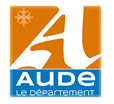 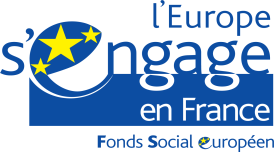 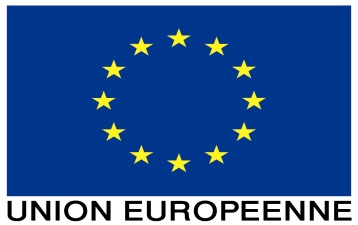 Ce projet est cofinancé par le Fonds social européen et dans le cadre du programme                                                   opérationnel national  Emploi                                et Inclusion » 2014-2020Nom de la structureAgence bancaireN° de compteCode établissementCode guichetClé RIBPublicHommesFemmesTOTALBénéficiaires RSA orientés par un référent d’insertion socioprofessionnelleAutres, le cas échéant : précisez ……………………………………………………………………………………………………………………………………………………………………TOTALNOM PrénomSexeAdresseCommuneRésident quartier politique de la ville (oui / non)N° allocataire CAFDate d’entrée dans l’actionSituation au 30 juin 2020AxesAxesObjectifs opérationnels CEContenuVie familiale et socialeVie familiale et socialeAméliorer la gestion du quotidien- Etre autonome dans l’organisation du quotidien et les démarches à effectuer- Organiser ses déplacements- Lever les contraintes liées à la mobilité- Accéder aux compétences clésVie familiale et socialeVie familiale et socialeConnaître ses droits et pouvoir les utiliser- Connaître ses droits et devoirs (dont RSA et droits annexes) - Accéder à ses droits et les utiliser Solliciter les organismes adaptésVie familiale et socialeVie familiale et socialeAssumer son rôle au sein de la famille et dans l’emploi- Connaître et valoriser ses compétences parentales  - Utiliser les différents modes de garde- Concilier vie familiale et projet professionnelle- Améliorer les conditions de vie familiale,- Apporter une aide à un tiersVie familiale et socialeVie familiale et socialeParticiper à l’environnement social et à la vie sociale - Développer et valoriser ses compétences en dehors de la cellule familiale- S’impliquer dans une action, un projet,- S’adapter à son quartier, son lieu de vie,- Rompre l’isolement social, participer à des activités à l’extérieurAxesObjectifs opérationnels CEObjectifs opérationnels CEContenuLogementAccéder à un logement adaptéAccéder à un logement adaptéDéfinir un projet Logement Rechercher un logement ou changer de logementAccéder à un logementLogementSe maintenir dans un logementSe maintenir dans un logementS’approprier ou adapter son logementAssurer le financement des charges de logementCréer les conditions d’une occupation durable du logement Prévenir une expulsionAxesObjectifs opérationnels CEObjectifs opérationnels CEContenuSantéSe soignerSe soigner- Engager des démarches de soins adaptées- Prendre soin de soi, améliorer son développement personnelSantéAvoir une couverture socialeAvoir une couverture sociale- Se doter d’une couverture sociale (CMU ou autre)- Organiser la prise en charge de frais coûteuxAxesObjectifs opérationnels CEContenuBudgetGérer son budget- S’acquitter de ses charges régulièrement,- Travailler à l’équilibre du budget consacré aux besoins essentiels de la famille,- Connaître les risques liés aux crédits.BudgetRésorber son endettement- Prendre conscience de ses difficultés financières- Entreprendre des démarches adaptées - Respecter un plan d’apurementAxesObjectifs opérationnels CEContenu Insertion professionnelleEngager une démarche vers l’emploi- Se mobiliser autour d’un projet d’insertion professionnelle,- Etre disponible pour une démarche professionnelle - Acquérir des compétences de base- Engager une ou des actions vers l’insertion professionnelleInsertion professionnelleDéfinir un projet professionnel- Formaliser, évaluer, tester et valider un projet professionnel adapté- Réorienter un projet professionnelInsertion professionnelleAcquérir ou compléter des compétences professionnelles- Acquérir, réactualiser ou compléter des compétences techniques ou transversales (savoirs et savoir-faire)- Renforcer ses savoir-être dans l’emploi- Connaître et adopter les comportements adaptés au travailInsertion professionnelleSe former- Définir et valider un plan de formation adéquat,- Accéder à une formation préqualifiante, qualifiante et/ou diplômante et l’effectuer en totalité- Accéder à une certification de compétences,- Acquérir ou actualiser des capacités techniques, théoriquesInsertion professionnelleCréer ou développer une activité- Faire émerger et élaborer un projet de création- Mettre en œuvre un projet de création- Consolider, pérenniser son activité, son entreprise- Expertiser son activité- Cesser une activité- Réorienter son projet professionnelInsertion professionnelleAccéder ou se maintenir dans l’emploi- Obtenir un emploi hors IAE- Se maintenir dans l’emploi hors IAE- Augmenter ses heures de travail